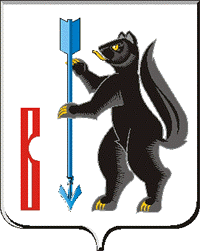 АДМИНИСТРАЦИЯГОРОДСКОГО ОКРУГА ВЕРХОТУРСКИЙП О С Т А Н О В Л Е Н И Еот 25.05.2013г. № 436г. ВерхотурьеО введении особого противопожарного режимана территории городского округа ВерхотурскийВ соответствии с Лесным кодексом Российской Федерации, Федеральным законом от 21 декабря 1994 года № 69-ФЗ «О пожарной безопасности», Законом Свердловской области от 15 июля 2005 года № 82-ОЗ «Об обеспечении пожарной безопасности на территории Свердловской области», а также установившейся высокой среднесуточной температурой, в целях недопущения предпосылок к возникновению пожаров в населенных пунктах городского округа Верхотурский, лесных и торфяных пожаров и нарушения правил пожарной безопасности, руководствуясь постановлением Администрации городского округа Верхотурский от 06.03.2012г. № 232 «О порядке установления особого противопожарного режима», статьей 26 Устава городского округа Верхотурский,ПОСТАНОВЛЯЮ:1.В связи с повышением на территории городского округа Верхотурский среднесуточной температуры, усилением ветра, превышением числа пожаров с аналогичным периодом прошлого года ввести c 27 мая 2013 года на территории городского округа Верхотурский особый противопожарный режим впредь до особого распоряжения.2.В соответствии со статьями 82, 83 Лесного кодекса Российской Федерации ввести c 27 мая 2013 года запрет на посещение гражданами лесов.Рекомендовать руководителям: ГКУ СО «Верхотурское лесничество» Везденеву П.С., Карелинского лесничества Минобороны России – филиал ФГКУ «ТУЛХ» Минобороны России Тетюеву С.А., отдела полиции № 33 ММО МВД России «Новоляинский» Носкову М.Ю., 71 части 71 ОФПС ГУ МЧС России по Свердловской области Корчемкину С.Ю., совместно, обеспечить контроль за соблюдением запрета нахождения граждан в лесном фонде.3.Рекомендовать 71 ОФПС ГУ МЧС России по Свердловской области (Храмцов В.Е.), отделу полиции № 33 ММО МВД России «Новолялинский» (Носков М.Ю.), ГКУ СО «Верхотурское лесничество» (Везденев П.С.), Карелинскому лесничеству Минобороны России – филиал ФГКУ «ТУЛХ» Минобороны России (Тетюев С.И.), МКУ «ЕДДС» городского округа Верхотурский (Храмцова Л.Ю.) ОНД городского округа Верхотурский (Татаринов С.Е.), ТИОГВСО – Верхотурское управление агропромышленного комплекса (Бессонова Т.Н.), отделу по делам ГО и ЧС Администрации городского округа Верхотурский (Тарамженина О.А.) принять меры по реализации пункта 2 настоящего постановления.4.Рекомендовать отделу полиции № 33 ММО МВД России «Красноуральский» (Носков М.Ю.), ГКУ СО «Верхотурское лесничество» (Везденев П.С.), Карелинскому лесничеству Минобороны России – филиал ФГКУ «ТУЛХ» Минобороны России (Тетюев С.И.), ТИОГВСО – Верхотурское управление агропромышленного комплекса (Бессонова Т.Н.) совместно с 71 ОФПС ГУ МЧС России по Свердловской области (Храмцов В.Е.):1) своевременно реагировать на угрозы, вызванные лесными пожарами, не допускать перехода лесных пожаров в населенные пункты, осуществлять локализацию лесных пожаров в течение суток со дня обнаружения;2) реализовывать в полном объеме в соответствии с действующим законодательством полномочия по привлечению к ответственности граждан и юридических лиц за нарушение требований пожарной безопасности в лесах.5.Отделу по делам ГО и ЧС Администрации городского округа Верхотурский (Тарамженина О.А.):1) организовать дежурство руководящих работников для оперативного реагирования на возникающие крупные пожары и организацию их своевременного тушения;2) привлекать Управление образование Администрации городского округа Верхотурский (Головкова Т.В.), Управление культуры и молодежной политики Администрации городского округа Верхотурский (Гайнанова Н.А.), территориальные управления Администрации городского округа Верхотурский (по списку), МКУ «ЖЭУ» городского округа Верхотурский (Мадатян Г.О.), МУП «Коммунальщик» (Кордюкова Н.А.), МУП «Верхотурское ЖКХ» (Лошагин А.В.) к проведению на соответствующих территориях разъяснительной работы о выполнении первичных мер по предупреждению пожаров, по действиям при возникновении пожаров;3) организовать в электронных и печатных средствах массовой информации работу по пропаганде предупреждения пожаров и добровольному участию населения в решении вопросов противопожарной защиты населенных пунктов, имеющих общую границу с лесами;4) привлекать население для локализации пожаров вне границ населенных пунктов;5) принимать дополнительные меры, препятствующие распространению лесных и иных пожаров вне границ населенных пунктов на земли населенных пунктов (увеличение противопожарных разрывов по границам населенных пунктов, создание противопожарных минерализованных полос и подобные меры).6.Установить персональную ответственность за проведение мероприятий в период особого противопожарного режима на территории городского округа Верхотурский:г. Верхотурье – Фахрисламов В.Ф. – и.о. главы Администрации городского округа Верхотурский;п. Привокзальный – Манылов С.В. – начальник Привокзального территориального управления Администрации городского округа Верхотурский;п. Косолманка – Щербакова Р.М. – начальник Косолманского территориального управления Администрации городского округа Верхотурский;с. Прокопьевская Салда (д. Пия) – Мамаев Н.В. - начальник Прокоп-Салдинского территориального управления Администрации городского округа Верхотурский;с. Красногорское – Молчанов  В.П. - начальник Красногорского территориального управления Администрации городского округа Верхотурский;с. Кордюково – Карагодин А.П - начальник Кордюковское территориального управления Администрации городского округа Верхотурский;п. Карпунинский – Сарри В.Ф. - начальник Карпунинского территориального управления администрации городского округа Верхотурский;с. Усть-Салда – Васнина Е.В. – и.о. начальника Усть-Салдинского территориального управления Администрации городского округа Верхотурский;с Меркушино – Яскельчук Л.В. - начальник Меркушинского территориального управления Администрации городского округа Верхотурский;с. Дерябино – Дерябина Г.А. – начальник Дерябинского территориального управления Администрации городского округа Верхотурский;д. Глазуновка – Ефимов В.Н. – начальник Глазуновского территориального управления Администрации городского округа Верхотурский.7.Возложить руководство мероприятиями по локализации и тушению лесных и иных пожаров на комиссию по чрезвычайным ситуациям и обеспечению пожарной безопасности городского округа Верхотурский (Фахрисламов В.Ф.).	8.Запретить сельскохозяйственным организациям, фермерским хозяйствам и гражданам проведение сельскохозяйственных палов и сжигание травы на покосах и в личных подсобных хозяйствах.9.Руководителям организаций всех форм собственности:1) организовать круглосуточное дежурство ответственных лиц, имеющихся подразделений добровольной пожарной охраны и пожарной (приспособленной для целей пожаротушения) техники и представить график дежурства в МКУ «ЕДДС» городского округа Верхотурский в срок до 29.05.2013г.;2) предусмотреть использование для целей пожаротушения имеющейся водовозной, поливочной и землеройной техники (в том числе обеспечение ее водительским составом и горюче-смазочными материалами);3) обеспечить запасы воды для целей пожаротушения;4) принять меры по уборке сухой травы, валежника, иного горючего мусора с территорий, прилегающих к границам предприятий, организаций;5) осуществлять иные мероприятия, связанные с решением вопросов содействия пожарной охране при тушении пожаров.10.Рекомендовать отделу полиции № 33 ММО МВД России «Новолялинский» (Носков М.Ю.) в целях пресечения ввоза отходов лесопиления на территорию городского округа Верхотурский, а также прилегающие леса организовать патрулирование территории городского округа Верхотурский силами ОГИБДД, ППС.11.Отделу по делам ГО и ЧС Администрации городского округа Верхотурский (Тарамженина О.А.):1) довести до сведения ответственных лиц протокол суженного заседания КЧС и ОПБ № 6 от 25.05.2013г. 2) довести настоящее постановление до всех вышеуказанных лиц.12.Ответственным лицам обеспечить полное и неукоснительное исполнение решений КЧС и ОПБ от 25.05.2013г.13.Опубликовать настоящее постановление в газете «Верхотурская неделя» и разместить на официальном сайте городского округа Верхотурский.14.Контроль исполнения настоящего постановления оставляю за собой.И.о. главы Администрации городского округа Верхотурский					   В.Ф. Фахрисламов 